　栃木県アトピー性皮膚炎　地域連携パス紹介状　年　　　月　　　日POEM問診票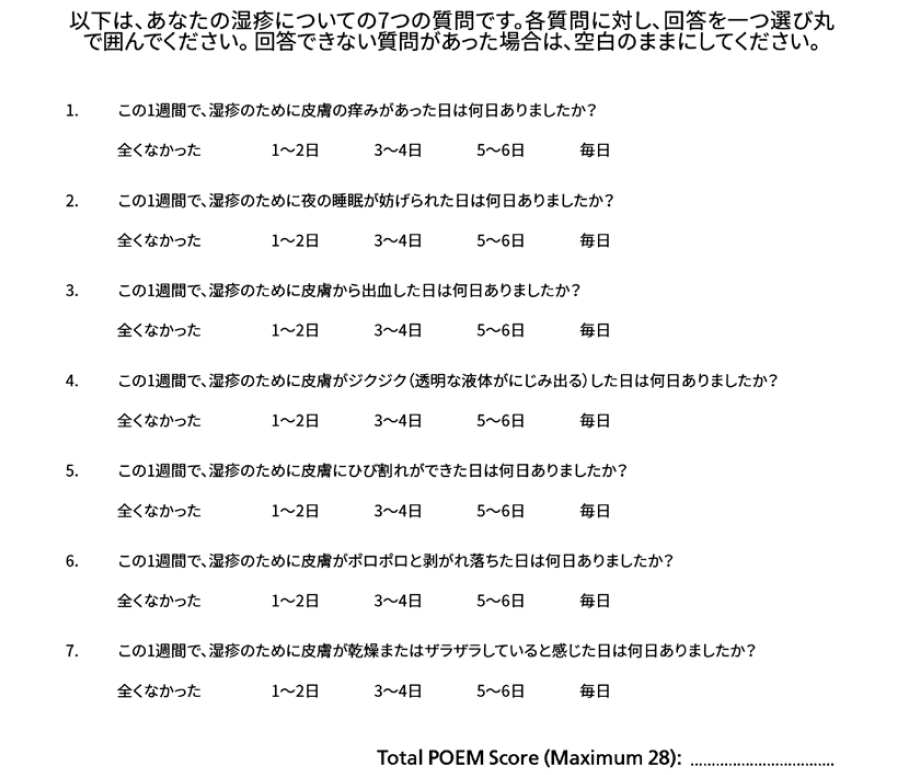 患者氏名　　　　　　　　　　　　　　　　　　　　　　　　　　性別　　　男　・　女　生年月日　　　　　　年　　月　　日（　　　歳）職業：□学生　□会社員 □公務員　□自営業　□主婦　□アルバイト　□その他（　　　　　　　）患者氏名　　　　　　　　　　　　　　　　　　　　　　　　　　性別　　　男　・　女　生年月日　　　　　　年　　月　　日（　　　歳）職業：□学生　□会社員 □公務員　□自営業　□主婦　□アルバイト　□その他（　　　　　　　）患者氏名　　　　　　　　　　　　　　　　　　　　　　　　　　性別　　　男　・　女　生年月日　　　　　　年　　月　　日（　　　歳）職業：□学生　□会社員 □公務員　□自営業　□主婦　□アルバイト　□その他（　　　　　　　）患者氏名　　　　　　　　　　　　　　　　　　　　　　　　　　性別　　　男　・　女　生年月日　　　　　　年　　月　　日（　　　歳）職業：□学生　□会社員 □公務員　□自営業　□主婦　□アルバイト　□その他（　　　　　　　）患者氏名　　　　　　　　　　　　　　　　　　　　　　　　　　性別　　　男　・　女　生年月日　　　　　　年　　月　　日（　　　歳）職業：□学生　□会社員 □公務員　□自営業　□主婦　□アルバイト　□その他（　　　　　　　）紹介目的 : □ アトピー性皮膚炎の診断と治療　□ 全身療法の導入　□ その他 紹介目的 : □ アトピー性皮膚炎の診断と治療　□ 全身療法の導入　□ その他 紹介目的 : □ アトピー性皮膚炎の診断と治療　□ 全身療法の導入　□ その他 紹介目的 : □ アトピー性皮膚炎の診断と治療　□ 全身療法の導入　□ その他 紹介目的 : □ アトピー性皮膚炎の診断と治療　□ 全身療法の導入　□ その他 既往歴及び合併症：□ 喘息　□ アレルギー性結膜炎 □ その他既往歴及び合併症：□ 喘息　□ アレルギー性結膜炎 □ その他既往歴及び合併症：□ 喘息　□ アレルギー性結膜炎 □ その他既往歴及び合併症：□ 喘息　□ アレルギー性結膜炎 □ その他既往歴及び合併症：□ 喘息　□ アレルギー性結膜炎 □ その他来院時の症状発症日：　　　　年　　　月　　　日　　　　　　初診日：　　　　年　　　月　　　日　　来院時の症状発症日：　　　　年　　　月　　　日　　　　　　初診日：　　　　年　　　月　　　日　　来院時の症状発症日：　　　　年　　　月　　　日　　　　　　初診日：　　　　年　　　月　　　日　　来院時の症状発症日：　　　　年　　　月　　　日　　　　　　初診日：　　　　年　　　月　　　日　　来院時の症状発症日：　　　　年　　　月　　　日　　　　　　初診日：　　　　年　　　月　　　日　　TARC　　　　　　　　　pg/ml非特異的IgE　　     　　　　IU/ml非特異的IgE　　     　　　　IU/mlPOEM(0～28)　　　　　　点POEM(0～28)　　　　　　点現在の治療薬剤名　　　　　　　　　　用量　　　　用量　　　　治療期間抗炎症外用剤（ステロイド）g/月g/月　　　　ヶ月抗炎症外用剤（プロトピック）g/月g/月　　　　ヶ月ステロイド経口薬mg/日mg/日　　　　ヶ月免疫抑制剤mg/日mg/日　　　　ヶ月その他総合病院に紹介した後、逆紹介での治療を希望します。総合病院での治療継続を希望します。総合病院と自施設での併診を希望します。3ヵ月に一回は総合病院にて状態を確認、治療主体は自院で行うことを希望します。総合病院にて生物学的製剤など投薬を行い、治療の主体は総合病院、フォローを自施設で行う事を希望します。患者の希望　（　　　　　　　　　　　　　　　　　　　　　　　　　　　　　　　　　　）総合病院に紹介した後、逆紹介での治療を希望します。総合病院での治療継続を希望します。総合病院と自施設での併診を希望します。3ヵ月に一回は総合病院にて状態を確認、治療主体は自院で行うことを希望します。総合病院にて生物学的製剤など投薬を行い、治療の主体は総合病院、フォローを自施設で行う事を希望します。患者の希望　（　　　　　　　　　　　　　　　　　　　　　　　　　　　　　　　　　　）総合病院に紹介した後、逆紹介での治療を希望します。総合病院での治療継続を希望します。総合病院と自施設での併診を希望します。3ヵ月に一回は総合病院にて状態を確認、治療主体は自院で行うことを希望します。総合病院にて生物学的製剤など投薬を行い、治療の主体は総合病院、フォローを自施設で行う事を希望します。患者の希望　（　　　　　　　　　　　　　　　　　　　　　　　　　　　　　　　　　　）総合病院に紹介した後、逆紹介での治療を希望します。総合病院での治療継続を希望します。総合病院と自施設での併診を希望します。3ヵ月に一回は総合病院にて状態を確認、治療主体は自院で行うことを希望します。総合病院にて生物学的製剤など投薬を行い、治療の主体は総合病院、フォローを自施設で行う事を希望します。患者の希望　（　　　　　　　　　　　　　　　　　　　　　　　　　　　　　　　　　　）総合病院に紹介した後、逆紹介での治療を希望します。総合病院での治療継続を希望します。総合病院と自施設での併診を希望します。3ヵ月に一回は総合病院にて状態を確認、治療主体は自院で行うことを希望します。総合病院にて生物学的製剤など投薬を行い、治療の主体は総合病院、フォローを自施設で行う事を希望します。患者の希望　（　　　　　　　　　　　　　　　　　　　　　　　　　　　　　　　　　　）備考備考備考備考備考